FKM 10Комплект поставки: 1 штукАссортимент: D
Номер артикула: 0152.0029Изготовитель: MAICO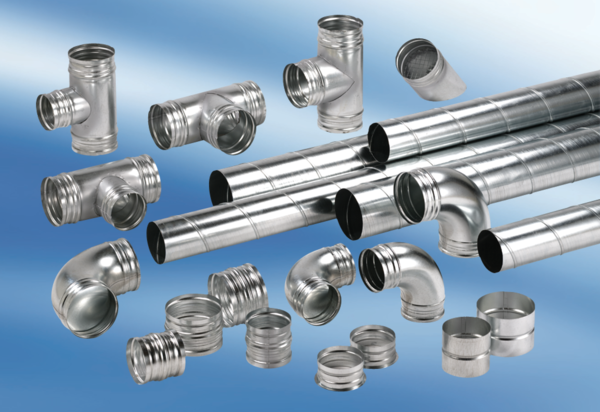 